Appendix A: Detailed JLab reportReport Period of Performance:FY23 – Q2:  01/01/2023 – 03/31/2023Co-Principal Investigator:Riad Suleiman, with Joe Grames and Matt Poelker (Jefferson Lab), and Eric Voutier (IJCLab, Orsay, France) and Greg Blume (graduate student – ODU).Work-scope Highlights:Jefferson Lab’s contribution to this project is to provide a Compton Transmission Polarimeter, which will be used to measure beam polarization when SRF photogun employs a GaAs photocathode. IJCLab is contributing to Jefferson Lab’s effort.Q2 FY23 Brief summary of activity issues, concerns, successes:Activity successes:Graduate student (Greg) has finished data analysis and completed GEANT4 simulation. For second polarimeter and DAQ: Radiator #2 needs to be fabricated – this polarimeter will stay at Jefferson LabWorking on documentations and writing a paper for publicationGreg is presenting a poster to IPAC'23. His expenses are covered by the conference.Issues and concerns: Now under 1-year NCE that ends 9/23. We are working on a plan before the end of the NCE.MilestonesPolarimeter is ready and calibration is completed. Now waiting on BNL to give us the green light to move and install the polarimeter at their facility (expected in Fall 2023).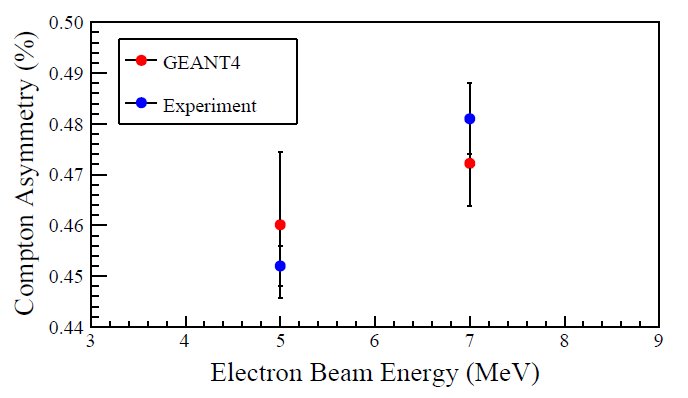  FIG. 1. Comparison of simulated GEANT4 asymmetries to experimental results.BudgetSummary of total expenditures:Summary of expenditures by fiscal year (FY):ID #Item/TaskBaselineTotal Cost(AY$)Costed &Committed(AY$)EstimateTo Complete(AY$)EstimatedTotal Cost(AY$)COMTRA Compton Trans Polarimeter$400,200 $353,704 $46,496 $400,200 Totals:Totals:$400,200 $353,704 $46,496 $400,200 FOA FundingFY 2020FY 2021Totala) Funds allocated$200,100 $200,100 $400,200 b) Actual costs to date $200,100 $139,653 $339,753 c) Uncosted commitments$0 $13,951 $13,951 d) Uncommitted funds   (d=a-b-c)$0 $46,496 $46,496 